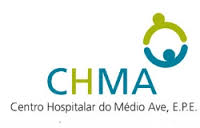 FORMULÁRIO DE CANDIDATURA ENFERMAGEM________________________________________________________________________________________________CONCURSO:1. DADOS PESSOAISNomecompleto:2. NÍVEL HABILITACIONALAssinale o quadrado apropriado:3. SITUAÇÃO PROFISSIONAL ATUAL:4. DECLARAÇÃO “Declaro que são verdadeiras as informações acima prestadas, bem como as informações constantes nos anexos quejunto.Assinatura5. DOCUMENTOS QUE ANEXA À CANDIDATURA:01EspecialistaAEspecialização em enfermagem Médico-Cirúrgica BEspecialização em enfermagem Saúde Materna e Obstétrica CEspecialização em enfermagem de Saúde Mental e PsiquiátricaDEspecialização em enfermagem de Saúde Infantil e Pediátrica EEspecialização em enfermagem de Reabilitação 02Gestor AEnfermeiro gestor - Internamentos.BB. Enfermeiro gestor - Serviço de Urgência.CC. Enfermeiro gestor - Bloco Operatório e Cirurgia de Ambulatório.DD. Enfermeiro gestor - Centro Ambulatório – Consulta Externa.Data de nascimento:Sexo:MasculinoFemininoNacionalidade:Morada:Código Postal:Localidade:Concelho de residência:Telefone:Telemóvel:Cartão Cidadão /BINIFEndereço eletrónico:01Licenciatura02Pós Graduação03Mestrado04Doutoramento05Outro (especificando)Carreira:Categoria:Vinculo: Serviço:Hospital / Centro Hospitalar: Localidade:        Data: